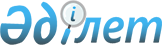 Об утверждений перечня категорий получателей и предельных размеров социальной помощи
					
			Утративший силу
			
			
		
					Решение Макатского районного маслихата Атырауской области от 15 ноября 2013 года № 165-V. Зарегистрировано Департаментом юстиции Атырауской области 06 декабря 2013 года № 2797. Утратило силу решением Макатского районного маслихата Атырауской области от 11 ноября 2021 года № 59-VII (вводится в действие по истечении десяти календарных дней после дня его первого официального опубликования)
      Сноска. Утратило силу решением Макатского районного маслихата Атырауской области от 11.11.2021 № 59-VII (вводится в действие по истечении десяти календарных дней после дня его первого официального опубликования).
      В соответствии с подпунктом 4) пункта 1 статьи 56 Бюджетного Кодекса Республики Казахстан от 4 декабря 2008 года, с пунктом 2-3 статьи 6 Закона Республики Казахстан от 23 января 2001 года "О местном государственном управлении и самоуправлении в Республике Казахстан", c постановлением Правительства Республики Казахстан от 21 мая 2013 года № 504 "Об утверждении Типовых правил оказания социальной помощи, установления размеров и определения перечня отдельных категорий нуждающихся граждан" и рассмотрев постановление районного акимата, районный маслихат РЕШИЛ:
      1. Утвердить перечень категорий получателей, предельные размеры социальной помощи, сроки обращения за социальной помощью при наступлении трудной жизненной ситуации вследствие стихийного бедствия или пожара, согласно приложению 1 к настоящему решению.
      2. Утвердить перечень категорий получателей социальной помощи на коммунальные услуги, согласно приложению 2 к настоящему решению.
      3. Утвердить единовременную социальную помощь, студентам обучающимся на дневном отделении в организациях образования, реализующих образовательные учебные программы технического и професcионального, послесреднего и высшего образования среднедушевой доход которых не превышает рассчитанной величины прожиточного минимума по следующим категориям:
      1) сиротам или оставшимся без родительского попечения;
      2) инвалидам;
      3) студентам из малообеспеченных семей.
      4. Утвердить единовременную социальную помощь, следующим лицам (семьям), среднедушевой доход которых не превышает рассчитанной величины прожиточного минимума:
      1) малообеспеченным семьям;
      2) инвалидам І, ІІ, ІІІ группы;
      3) лицам жизнедеятельность которых ограничено вследствие социально значимых заболеваний и заболеваний, представляющих опасность для окружающих.
      4-1. Утвердить социальную помощь (без учета семейных доходов) больным с различной формой туберкулеза, согласно списку лечебного учреждения, предоставляемого ежемесячно, на период амбулаторного лечения, в размере 10 месячных расчетных показателей.
      Сноска. Решение дополнено пунктом 4-1 в соответствии с решением маслихата Макатского района Атырауской области от 26.08.2016 № 45-VI (вводится в действие по истечении десяти календарных дней после дня его первого официального опубликования).


      5. Контроль за исполнением настоящего решения возложить на председателя постоянной комиссии районного маслихата по вопросам бюджетного планирования, хозяйственной деятельности, использования земли, охраны природы и обеспечения законности (Д. Алтаева).
      6. Настоящее решение вступает в силу со дня государственной регистрации в органах юстиции, вводится в действие по истечении десяти календарных дней после дня его первого официального опубликования и распространяется на правоотношения, возникшие с 1 января 2013 года. Перечень категорий получателей, предельные размеры социальной помощи, сроки обращения за социальной помощью при наступлении трудной жизненной ситуации вследствие стихийного бедствия или пожара
      1. Единовременная социальная помощь предоставляется без учета дохода, в размере в пределах 1500 (тысяча пятьсот) месячных расчетных показателей лицам (семьям), по следующим основаниям:
      1) сиротство;
      2) отсутствие родительского попечения;
      3) безнадзорность несовершеннолетних, в том числе девиантное поведение;
      4) ограничение возможностей раннего психофизического развития детей от рождения до трех лет;
      5) стойкие нарушения функций организма, обусловленные физическими и (или) умственными возможностями;
      6) ограничение жизнедеятельности вследствие социально значимых заболеваний и заболеваний, представляющих опасность для окружающих;
      7) неспособность к самообслуживанию в связи с преклонным возрастом, вследствие перенесенной болезни и (или) инвалидности;
      8) жестокое обращение, приведшее к социальной дезадаптации и социальной депривации;
      9) бездомность (лица без определенного места жительства);
      10) освобождение из мест лишения свободы;
      11) нахождение на учете службы пробации уголовно-исполнительной инспекции.
      12) малообеспеченным семьям;
      13) участникам и инвалидам Великой Отечественной войны и лиц, приравненных к ним;
      14) инвалидам І, ІІ, ІІІ группы;
      Сноска. Пункт 1 с изменением, внесенным решением маслихата Макатского района Атырауской области от 26.08.2016 № 45-VI (вводится в действие по истечении десяти календарных дней после дня его первого официального опубликования).


      2. При наступлении трудной жизненной ситуации в следствии стихийного бедствия или пожара, граждане в течении шести месяцев могут обратиться за социальной помощью. Перечень категорий получателей социальной помощи на коммунальные услуги
      Сноска. Приложение 2 с изменениями, внесенными решением Макатского районного маслихата Атырауской области от 28.06.2019 № 289-VI (вводится в действие по истечении десяти календарных дней после дня его первого официального опубликования).
      Ежемесячная социальная помощь на коммунальные услуги предоставляется следующим категориям граждан, без учета дохода:
      1) участникам и инвалидам Великой Отечественной войны;
      2) супругам (супругу) военнослужащих, погибших в годы Великой Отечественной войны, не вступивших в повторный брак;
      3) военнообязанным, призывавшимся на учебные сборы и направленным в Афганистан в период ведения боевых действий;
      4) лицам, награжденным орденами и медалями бывшего Союза Советских Социалистических Республик за самоотверженный труд и безупречную воинскую службу в тылу в годы Великой Отечественной войны;
      5) семьям военнослужащих, погибших (пропавших без вести) или умерших вследствие ранения, контузии, увечья, заболевания, полученных в период боевых действий в Афганистане;
      6) лица, принимавшие участие в ликвидации последствий катастрофы на Чернобыльской атомной электростанции в 1986-1987 годах, других радиационных катастроф и аварий на объектах гражданского или военного назначения, а также участвовавшие непосредственно в ядерных испытаниях и учениях;
      7) лица из числа участников ликивидации последствий катастрофы на Чернобыльской атомной электростанции в 1988-1989 годах, эвакуированных (самостоятельно выехавших) из зон отчуждения и отселения в Республику Казахстан, включая детей которые на день звакуации находились во внутриутробном состоянии;
      8) лица, ставшие инвалидами вследствие катастрофы на Чернобыльской атомной электростанции и других радиационных катастроф и аварий на объектах гражданского или военного назначения, испытания ядерного оружия и их дети, инвалидность которых генетически связана с радиационным облучением одного из родителей.
					© 2012. РГП на ПХВ «Институт законодательства и правовой информации Республики Казахстан» Министерства юстиции Республики Казахстан
				
      Председатель внеочередной ХVІІІсессии районного маслихата

Ж. Ермуханов

      Секретарь районного маслихата

Т. Жолмагамбетов
Приложение 1 к решению Макатского районного маслихата от 15 ноября 2013 года № 165-VПриложение 2 к решению Макатского районного маслихата от 15 ноября 2013 года № 165-V